 新 书 推 荐中文书名：《表演女郎》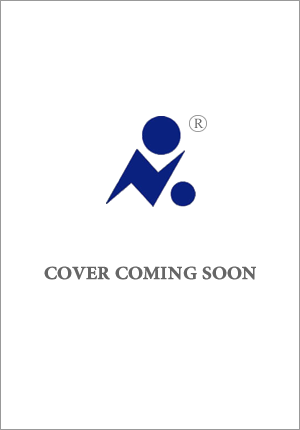 英文书名：THE SHOW WOMAN  作    者：Emma Cowing出 版 社：Hodder 代理公司：Rachel Mills/ANA/Lauren出版时间：2025年春代理地区：中国大陆、台湾页    数：336页审读资料：电子稿类    型：历史小说内容简介：《最伟大的表演者》（The Greatest Showman）与《翻转天鹅绒》（Tipping the Velvet）的结合，作者以自己家族历史为基础，讲述了爱德华时代一个全女性马戏团在英国各地演出的故事，描绘了女性胆识、友谊和爱情。作者写给编辑的信：我小时候，妈妈喜欢给我讲曾姑母维奥莱特（Violet）的故事。维奥莱特年仅15岁就加入了马戏团，表演空中飞人和骑马，她身材娇小，任性妄为，能从马戏团帐篷的椽子上优雅地荡下，还能骑着她的马汤米表演复杂的后空翻。维奥莱特和我的祖母贝尔出生在格拉斯哥集市上一辆大篷车里，其父母都是演员，在上世纪初经营着一家在苏格兰各地集市上演出的巡回剧院。2021年冬天，我开始研究自己的家族。翻阅登记簿和人口普查记录时，我发现维奥莱特在20世纪初为一位女老板经营的马戏团工作，还提到了另一位住在格拉斯哥Vinegarhill表演场的曾姑母莉娜。这三个人都被描述为"表演女郎（showwomen）"。这个词立刻吸引了我，因为与当时社会上许多女性所受到的限制相比，表演女郎对自己的生活有更大的控制权。她们经营自己的演出，管理钱财，在丈夫或父亲去世后能接管家务，还能继续在路上进行演出。一个关于爱德华时代在苏格兰各地巡回演出的女子马戏团的小说构思开始萌芽，书中人物的灵感来源于我的曾姑母们，最后汇集成了这本《表演女郎》。几个世纪以来，旅行表演者一直被视为外来者。这些人带来了集市上的所有乐趣，却常常被社会所回避。2021年，英国人口普查中，表演者和表演女郎首次被认定为一个独特种族。我想我的曾姑母们会同意的。作者简介：艾玛-考文（Emma Cowing）是一位屡获殊荣的记者和作家。她曾为《星期日泰晤士报》、《星期日邮报》、《卫报周末杂志》、《旁观者》和《苏格兰人报》等多家刊物撰稿，目前在《苏格兰每日邮报》担任副主编，每周撰写专栏。艾玛曾获得苏格兰新闻奖年度特稿作家称号，并两次获得年度采访者称号。她因报道阿富汗战争及其后果而获得纽约哥伦比亚新闻学院"新闻与创伤"奥赫伯格奖学金（Ochberg Fellowship）。艾玛还入围了2023年柴郡小说奖（Cheshire Novel Prize）、2023年巴斯小说奖（Bath Novel Award）和蓝色铅笔首部小说奖（Blue Pencil First Novel Award）的候选名单。The Show Woman是她的第一部小说。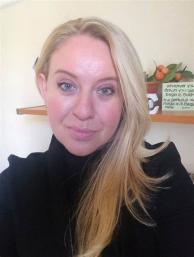 感谢您的阅读！请将反馈信息发至：版权负责人Email：Rights@nurnberg.com.cn安德鲁·纳伯格联合国际有限公司北京代表处北京市海淀区中关村大街甲59号中国人民大学文化大厦1705室, 邮编：100872电话：010-82504106, 传真：010-82504200公司网址：http://www.nurnberg.com.cn书目下载：http://www.nurnberg.com.cn/booklist_zh/list.aspx书讯浏览：http://www.nurnberg.com.cn/book/book.aspx视频推荐：http://www.nurnberg.com.cn/video/video.aspx豆瓣小站：http://site.douban.com/110577/新浪微博：安德鲁纳伯格公司的微博_微博 (weibo.com)微信订阅号：ANABJ2002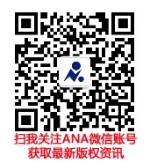 